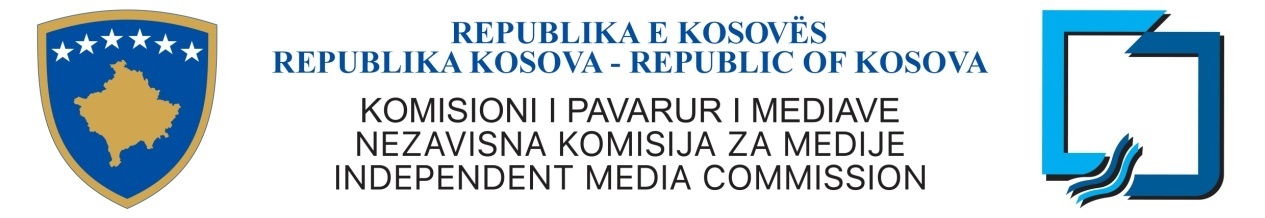 Upustva za Dnevnike A i B za Medije tokom Izborne KampanjePostoje dva oblika emitovanja političkog sadržaja tokom izborne kampanje, besplatno i plaćeno vreme emitovanja političkog sadržaja. Dnevnik A - Besplatno vreme emitovanja: Besplatno vreme emitovanja sastoji se od programa pružaoca audio-vizuelnih medijskih usluga (PAMU) koji se bave izborima i sadrže jednog ili više predstavnika ili koji sadrže stavove sertifikovanih političkih subjekta. Kada PAMU-i žele da prodaju komercijalno vreme emitovanja za besplatno političko reklamiranje, isti moraju da postupe u skladu sa zahtevima prema Zakonu Br.03/L-073 za Opšte Izbore u Republici Kosova,koji važi i za Lokalne Izbore.Svi PAMU-i koji emituju besplatne političke materijale će tokom perioda kampanje, popuniti i dostaviti NKM-u Dnevnik A, uključen kao primer u ovom Aneksu, na jedan od sledećih načina:(a) kao štampanu kopiju (dostavljaju osobno u NKM-u, ulica Perandori Justinian br.124, Gradić Pejton, Priština); ili(b) elektronskim putem, upotrebom popunjene stranice u programu Excel (na adresi Službenika NKM-a ime.prezime@kpm-ks.org i na  info@kpm-ks.org). Dnevnik A će po zahtevu biti dostupan u Excel formatu od strane NKM-a. PAMU-i trebaju dostaviti Dnevnike A u Kancelariji NKM-a, u skladu sa članom 49.8 Zakona o Opštim Izborima, koji važi i za Lokalne Izbore.   Za svaki sertifikovani politički subjekat (SPS), PAMU-i će voditi evidenciju pruženog besplatnog vremena emitovanja, podnošenjem podataka o njegovom političkom programu tokom perioda kampanje. Zahtevani detalji uključuju:naziv programa;  (b) datum emitovanja; (c) ime predstavnika SPS-a /kandidata (ako je primenjivo);(d) početak programa;(e) ukupno trajanje programa.  Kada u programu koji se emituje učestvuje više od jednog potvrđenog SPS-a, ukupno vreme programa se računa kao besplatno vreme emitovanja za sve potvrđene SPS-e koji učestvuju, pod uslovom ravnopravne zastupljenosti tokom programa. Na primer, redovna politička debata od 60 minuta sa dva (2) kandidata koji učestvuju će se računati kao 60 minuta besplatnog vremena emitovanja za dva (2) kandidata.  8.	Sledi primer kako Dnevnik A treba da bude popunjen. Sve stavke koje su istaknute treba da budu unete od strane PAMU-a.Primer Dnevnika APAMU: xxxx  Nedelja: 1Dnevnik B -Plaćeno političko reklamiranje: U vezi komercijalnog vremena emitovanja za plaćeno političko reklamiranje: 1. Svi PAMU-i koje dodeljuju vreme za plaćeno političko reklamiranje, za perioda kampanje, trebaju popuniti i dostaviti NKM-u Dnevnik B, uključen kao primer u ovom Aneksu, na jedan od sledećih načina:  (a) kao štampanu kopiju; ili(b) elektronskim putem, upotrebom popunjene stranice u programu Excel. 2. Dnevnik B će na zahtev biti dostupan u Excel formatu od strane NKM-a. 3. PAMU-i trebaju poslati Dnevnik B Kancelariji NKM-a, u skladu sa članom 49.7 Zakona o Opštim Izborima, koji važi i za Lokalne Izbore.4. Za svaki kandidat/SPS, PAMU treba dostaviti relevantne informacije za dodeljeno vreme emitovanja plaćenog političkog sadržaja (spota). Zahtevane informacije uključuju:(a) datum kada je spot emitovan;  (b) troškove po sekundi naplaćene potvrđenom SPS-u/kandidatu;(c) vreme početka spota;  (d) dužinu trajanja spota u sekundama. 5. Sledi primer kako će Dnevnik B biti popunjen. Sve istaknute stavke dodate od strane PAMU-a.   Primer Dnevnika BPAMU: xxxx NEDELJA: 1Sankcije: PAMU-i koji ne postupaju u skladu sa ovim odredbama, ili ne dostavljaju zahtevane dnevnike, krše zakonske odredbe Člana 49 Zakona Br. 03/L-073 o Opštim Izborima, koji važi i za Lokalne Izbore. Ovi prekršaji biće tretirani od strane NKM-a prema Članu 30 Zakona o NKM-a.  					                           NEZAVISNA KOMISIJA ZA MEDIJESPS /KandidatProgram 1 P2 P3 itd.→ Kandidat X Naziv programa:  Debata Besplatan spot Datum: 04 april  04 april  Predstavnik:  Kandidat -Početak: 21:25 17:14 Trajanje u min.: 47 2 minutaPartija Y Naziv programa: Debata Specijalna emisija o izborima Besplatan spot Datum: 04 april  04 april  14januar Predstavnik: Kandidat Kandidat  -Početak 21:25 19:45 16:20 Trajanje u min.  47 25 2 itd.↓ SPS /Kandidat Spot 1 Spot 2 Spot 3 itd.→ Kandidat xxxx Datum: 08 decembar  09 decembar   Trošak €/sekundi: 7 6 Početak: 20:45 22:51  Dužina u sekundama 30 120 Kandidat xxxx Datum: 08 decembar   Trošak €/sekundi: 8 Početak: 19:24 Dužina u sekundama: 45 itd.↓ 